ИП Искалиева У.С.                                                                        «БІРЛІК» ГипермаркетіИИН: 650217400348Свид. ИП серия 15001№0005374 от 27.11.2012г.РК г.Атырау, ул.Атамбаева 19 кв 68Тел: 8 702-574-71-21        +7 702-973-01-61E-mail: a.tukeshev@tdb.kz                                                  Ценовое предложениег.Атырау	                                                                                  03.08.2020г№                          Наименование товара                             Производства	        Цена1           TOREX Дверь металлическая Super Omega 07               Россия                       156 500 тг                                                880,2050, R черный шелк RP4 венге 5M7 хром накл.                                  Дверь с витрины                   Харастеристики:Серия Super Omega-7,8,9 - продолжение серии Super Omega. Эти двери зарекомендовали себя как надежные, прочные и функциональные. В Super Omega-7,8,9 все эти качества сохранены и улучшены. Это «квартирная дверь», в которой есть все, что нужно потребителю: прочное полотно с двумя листами стали, взломостойкие замки 4 класса, стильный актуальный дизайн.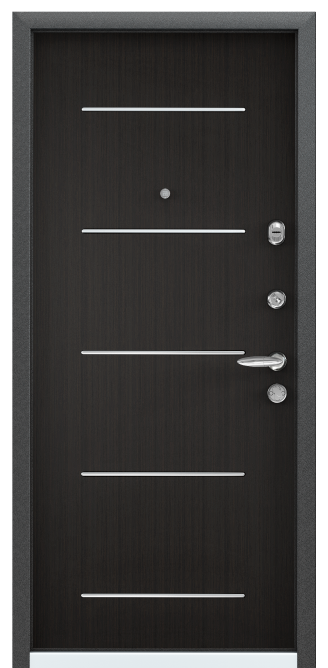 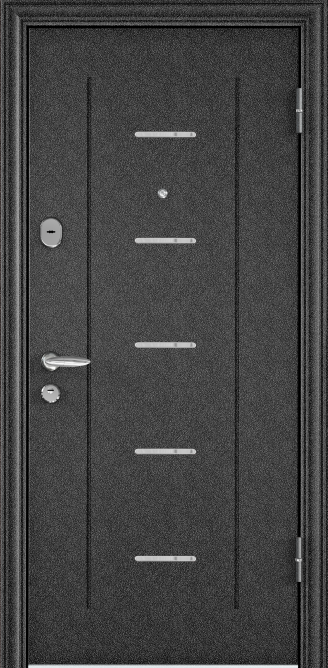                  Рисунок: RP4                                                           Рисунок: 5M7Серия Super Omega-7,8,9 - продолжение серии Super Omega. Эти двери зарекомендовали себя как надежные, прочные и функциональные. В Super Omega-7,8,9 все эти качества сохранены и улучшены. Это «квартирная дверь», в которой есть все, что нужно потребителю: прочное полотно с двумя листами стали, взломостойкие замки 4 класса, стильный актуальный дизайн.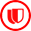 Два листа стали*. Максимальная жесткость, долговечность и эффективное сопротивление силовым нагрузкам.
Результат: высокая степень устойчивости к силовому взлому.
* Super Omega-7 вместо 2-го листа стали комплектуется армирующей решеткой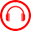 Двойной слой изоляционных материалов. Пенополиуретан + дополнительный слой изоляционного материала.
Результат: в доме тепло и тихо.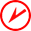 2 замка 4-го (высшего) класса. Верхний - сувальдный замок Blockido L1 с ригелями, усиленными запатентованной системой «Зацеп».
Результат: повышенная защита от взлома и вскрытия.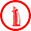 Стильный современный дизайн. Современные отделки, актуальные рисунки, инкрустации из стекла и металла.
Результат: отличный выбор для Вашего интерьера.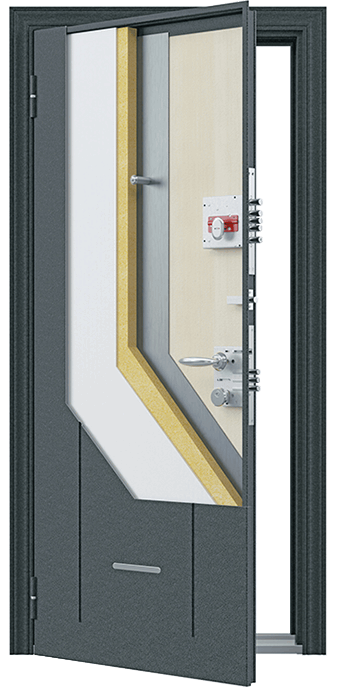 